Nom/Prénom/Âge :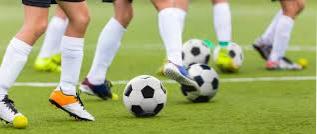 Nom/Prénom/Âge :